Abstrakt: Při výuce chemie na Farmaceutické fakultě VFU Brno využíváme Moodle poslední čtyři roky velmi intenzivně. Při tvorbě testů z chemie, kde se vyskytují vzorce organických sloučenin, nás neuspokojovaly základní možnosti testových úloh (nejfrekventovanější MCQ a cloze). Začali jsme tedy využívat „Pattern match with JME editor“, která překonává pasivní výběr z omezeného počtu nabídnutých vzorců (např. ve formě obrázků) a studentovi umožňuje v intuitivním prostředí jako odpověď tvořit přímo chemický vzorec v grafické formě. Testová úloha je postavena na editoru JME od Petera Ertla, který je JAVA apletem, což přináší jisté problémy. Počítače je např. nutno udržovat v patřičné konfiguraci, tj. omezovat automatické aktualizace JAVA.Klíčová slova: MOODLE, chemické vzorce, test, Pattern match with JME editorAbstract:  Teaching chemistry at Faculty of Pharmacy, VFU Brno we have been utilizing Moodle quite extensively for the last four years. Creating Moodle quizes where formulae of organic compounds appear, we considered the basic types of questions (most frequently used is MCQ and cloze) not sufficient. Therefore, we started to use “Pattern match with JME editor”. This type of questions overcomes a student’s passive choice from several chemical formulae (e.g. as images) and enables to create a chemical formula as an answer in a graphical form under intuitive environment. The question type is based on a JME editor by Peter Ertl (a JAVA applet), which brings certain problems. For example, computers should be kept properly configured, i.e. they should be prevented from automatic JAVA-updates.Keywords: MOODLE, quiz, chemical formulae, Pattern match with JME editorInformace o autorechJiří Pazourek 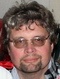 Telefon: +420 541 562 927
ÚCHL, Farmaceutická fakulta VFU Brno, 
Palackého 1-3, 612 42 Brno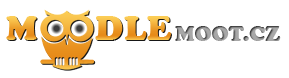 Konference 
MoodleMoot.cz 2014PragoData Consulting, s.r.o.ČZU v Praze24. - 25. 6. 2014PrahaJak se daří výuce chemie 
v MoodleJiří PazourekÚstav chemických léčiv, 
Farmaceutická fakulta, 
VFU Brno, Palackého 1-3, 612 42 Brno
pazourekj@vfu.cz